～瞑想習慣をはじめよう！　【初めての☆瞑想とヨガ】～最近…疲れが溜まってる。スッキリしなぃ！仕事が思うように進まない。
何故か気持ちがのらない…、イライラする！モヤモヤを消したい！
と、感じる事ありませんか？
日常に瞑想を取り入れ、心身、そして頭の中まで、癒し、スッキリさせていきましょう！

≪瞑想クラス≫　瞑想に重きを置いた時間ですが、より瞑想を深める為に、
ヨガで身体の力みを取り、瞑想で心身、頭の中までスッキリ！にしましょう！
≪ヨガクラス≫　ヨガに重きを置いた時間ですが、じっくりとヨガを行った後、静かに瞑想
する時間をもち、心身だけでなく、頭の中まで癒していきます。
※瞑想、ヨガが初めての方も、安心してご参加頂けるクラスです。

　＊ヨガクラス、瞑想クラスは、週替わり開催となります。スケジュールはＨＰをご覧ください。
【開催日時】　金曜19時30分〜21時
【開催場所】　古民家カフェ 「蓮月」 2F　  http://rengetsu.net/　
【講師】　ヨガ、瞑想ティーチャー　Ｃｈｉｅ 　http://chieyoga-anantam.com/ 
【参加費】　 2,000
【ご予約、お問い合わせ】　ホームページのお問い合わせフォーム、または
お名前、参加日、ご連絡先を明記しcmcm0130@gmail.comまでメールをお送りください。
　　　　　　　　　〒146-0082 東京都大田区池上2−20−11　古民家カフェ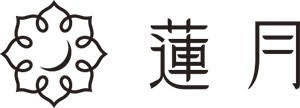 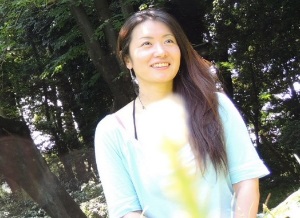 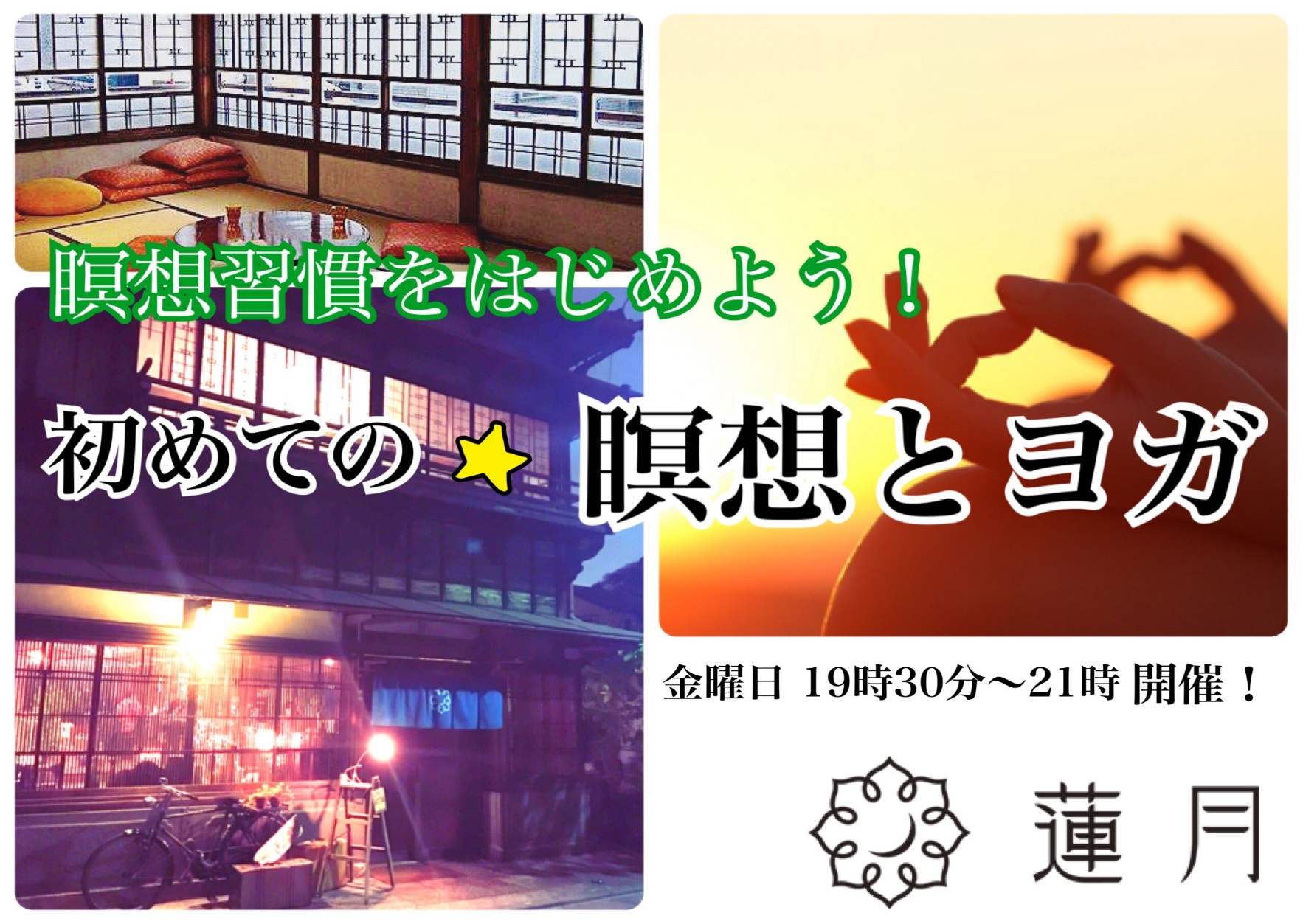 